การเสนอผลงานเพื่อปรับระดับตำแหน่งใหม่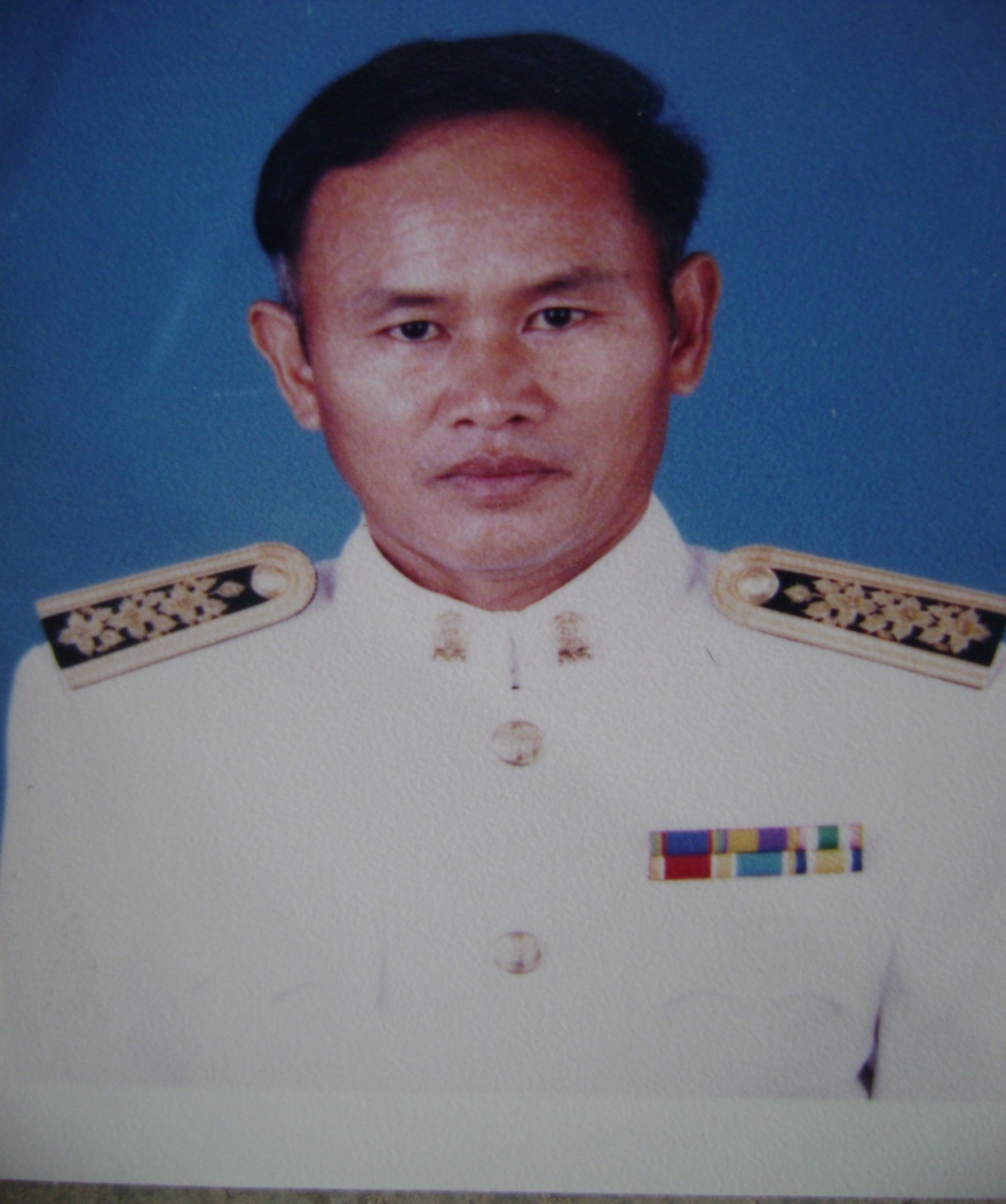 นายณัฐพงษ์ พรดอนก่อพนักงานการเกษตร ระดับ ๓คณะเทคโนโลยีการเกษตรและอาหารมหาวิทยาลัยราชภัฏพิบูลสงคราม